matemática – parte 2ESSA ATIVIDADE FAREMOS ONLINE.Se cada grupo tem 8 crianças, então quantos grupos é possível formar com:16 crianças? __________________________________________________32 crianças? __________________________________________________64 crianças? __________________________________________________40 crianças? __________________________________________________24 crianças? __________________________________________________48 crianças? __________________________________________________80 crianças? __________________________________________________160 crianças__________________________________________________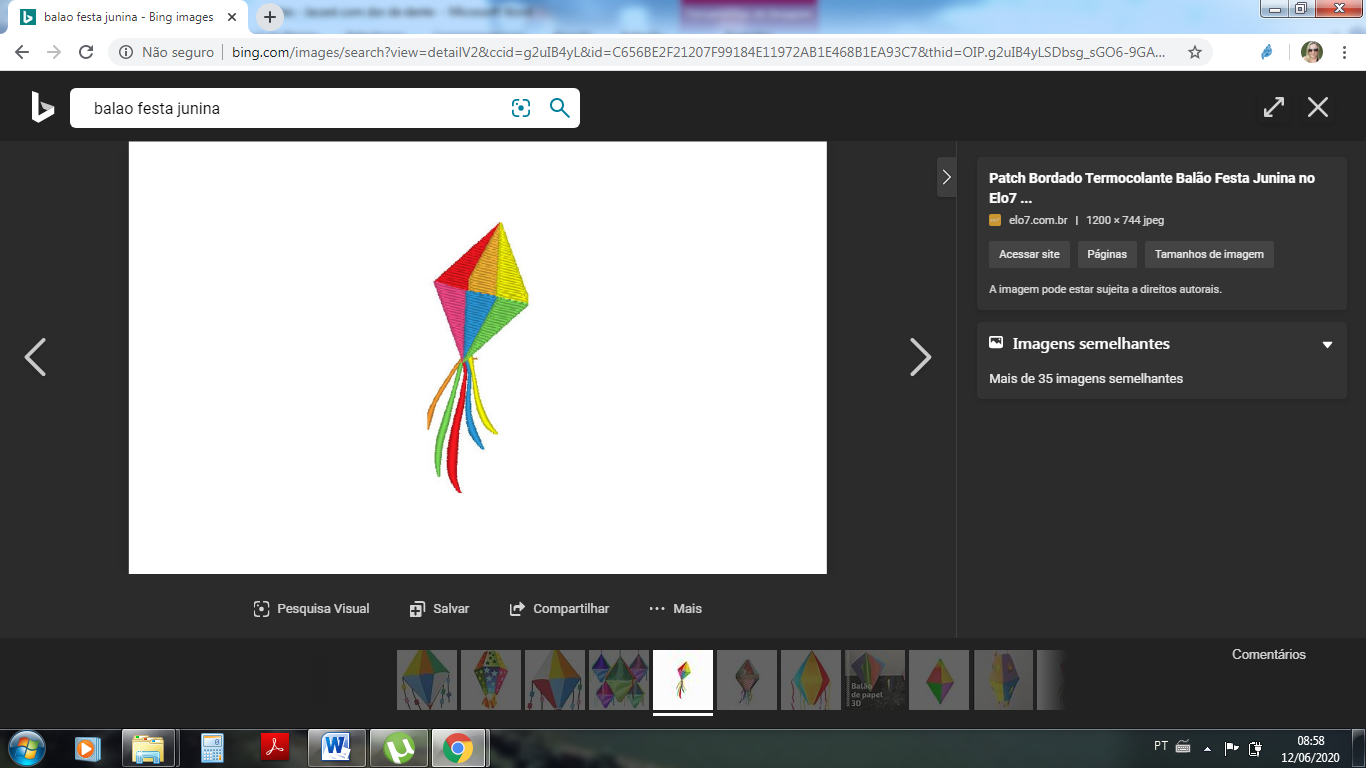 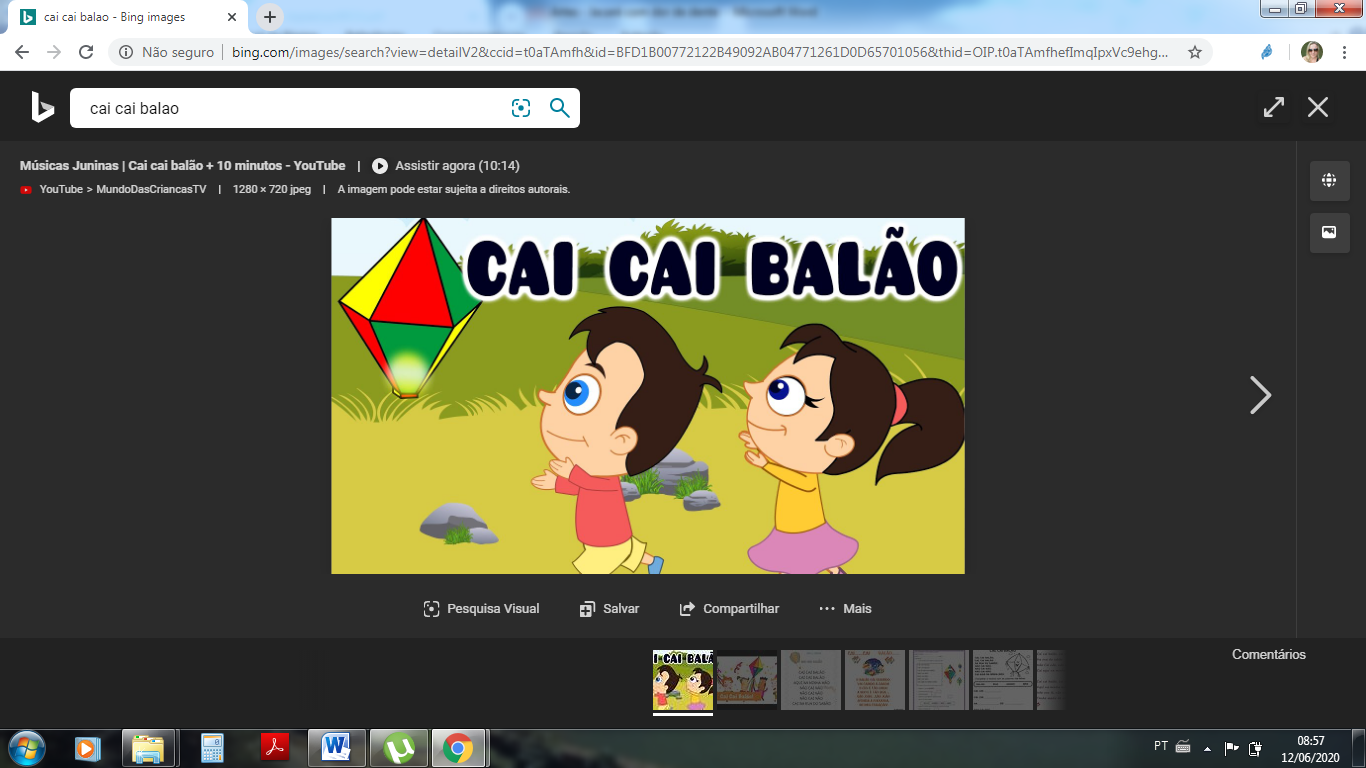 